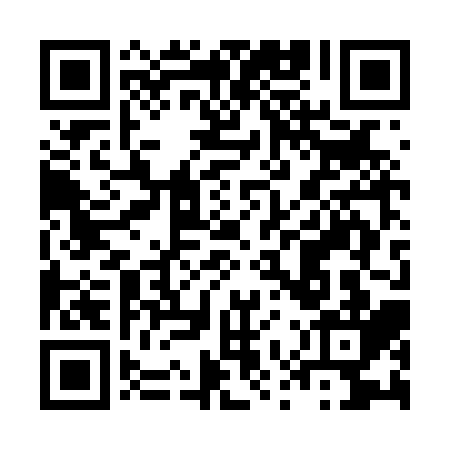 Prayer times for Achini Payan Maira, PakistanWed 1 May 2024 - Fri 31 May 2024High Latitude Method: Angle Based RulePrayer Calculation Method: University of Islamic SciencesAsar Calculation Method: ShafiPrayer times provided by https://www.salahtimes.comDateDayFajrSunriseDhuhrAsrMaghribIsha1Wed3:535:2512:113:546:588:312Thu3:515:2412:113:546:598:323Fri3:505:2312:113:547:008:334Sat3:495:2212:113:547:008:345Sun3:475:2112:113:547:018:356Mon3:465:2012:113:547:028:367Tue3:455:1912:113:547:038:378Wed3:445:1812:113:547:038:389Thu3:425:1712:113:547:048:3910Fri3:415:1712:113:547:058:4011Sat3:405:1612:113:557:068:4212Sun3:395:1512:113:557:078:4313Mon3:385:1412:113:557:078:4414Tue3:375:1312:113:557:088:4515Wed3:365:1312:113:557:098:4616Thu3:355:1212:113:557:108:4717Fri3:345:1112:113:557:108:4818Sat3:335:1112:113:557:118:4919Sun3:325:1012:113:557:128:5020Mon3:315:0912:113:557:128:5121Tue3:305:0912:113:567:138:5222Wed3:295:0812:113:567:148:5323Thu3:285:0812:113:567:158:5424Fri3:275:0712:113:567:158:5525Sat3:275:0712:113:567:168:5626Sun3:265:0612:113:567:178:5727Mon3:255:0612:113:567:178:5828Tue3:245:0512:123:577:188:5929Wed3:245:0512:123:577:199:0030Thu3:235:0512:123:577:199:0131Fri3:235:0412:123:577:209:02